无纸化考核人员出行防疫情况登记表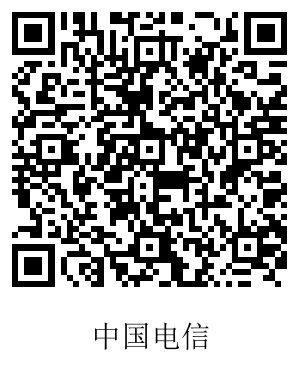 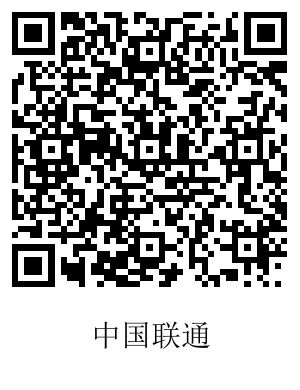 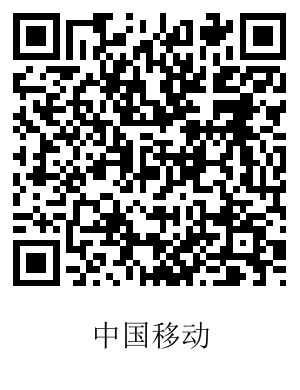 微信扫描二维码，查询近14天出行轨迹。参加项目：参加项目：参加项目：参加项目：参加项目：姓    名身份证号身份证号联系电话健康状况健康状况住    址近半月是否离通□未离通□离通，离通时间              返通时间           □未离通□离通，离通时间              返通时间           □未离通□离通，离通时间              返通时间           □未离通□离通，离通时间              返通时间           回程乘坐交通工具含转车等所有车牌、车次、轮渡、航班信息；私家车返回，需提供车牌号及途经线路含转车等所有车牌、车次、轮渡、航班信息；私家车返回，需提供车牌号及途经线路含转车等所有车牌、车次、轮渡、航班信息；私家车返回，需提供车牌号及途经线路含转车等所有车牌、车次、轮渡、航班信息；私家车返回，需提供车牌号及途经线路苏康码（图片粘贴下方）苏康码（图片粘贴下方）苏康码（图片粘贴下方）14天出行轨迹（图片粘贴下方）14天出行轨迹（图片粘贴下方）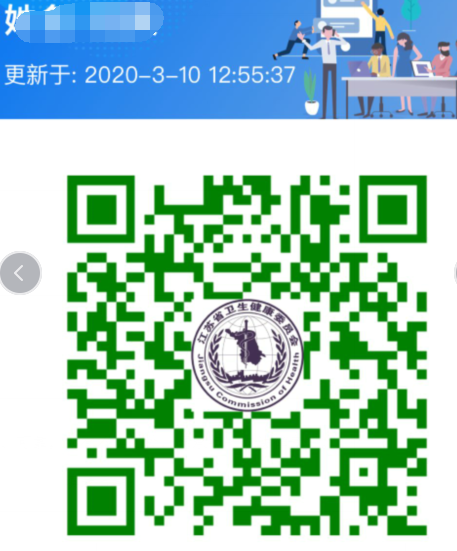 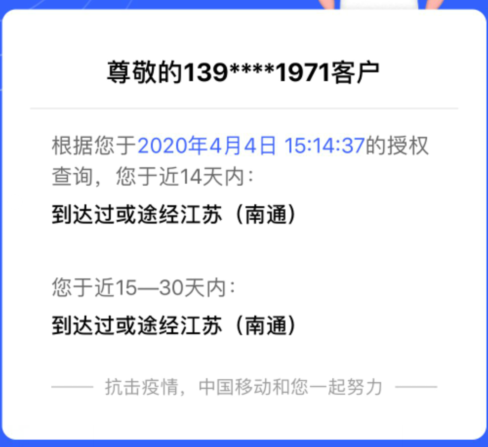 本人保证此表格填写内容真实、完整、可靠，如有不实之处，愿承担一切法律责任。填写人签字：                 填表日期：本人保证此表格填写内容真实、完整、可靠，如有不实之处，愿承担一切法律责任。填写人签字：                 填表日期：本人保证此表格填写内容真实、完整、可靠，如有不实之处，愿承担一切法律责任。填写人签字：                 填表日期：本人保证此表格填写内容真实、完整、可靠，如有不实之处，愿承担一切法律责任。填写人签字：                 填表日期：本人保证此表格填写内容真实、完整、可靠，如有不实之处，愿承担一切法律责任。填写人签字：                 填表日期：